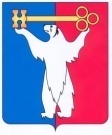 АДМИНИСТРАЦИЯ ГОРОДА НОРИЛЬСКАКРАСНОЯРСКОГО КРАЯРАСПОРЯЖЕНИЕ28.06.2021	г. Норильск	№ 3092О внесении изменений в распоряжение Администрации города Норильска 
от 16.01.2020 № 137В связи с изменением структуры Администрации города Норильска, утвержденной решением Норильского городского Совета депутатов от 23.03.2021 № 27/5-609 «Об утверждении структуры Администрации города Норильска»,1. Утвердить представительский состав балансовой комиссии по результатам финансово-хозяйственной деятельности муниципальных унитарных предприятий муниципального образования город Норильск в новой редакции (прилагается).2. Разместить настоящее распоряжение на официальном сайте муниципального образования город Норильск.Глава города Норильска	   Д.В. КарасевПриложениек распоряжению Администрации города Норильскаот 28.06.2021 № 3092УтвержденРаспоряжениемАдминистрации города Норильскаот 16. 01. 2020 г. № 137ПРЕДСТАВИТЕЛЬСКИЙ СОСТАВБАЛАНСОВОЙ КОМИССИИ ПО РЕЗУЛЬТАТАМ ФИНАНСОВО-ХОЗЯЙСТВЕННОЙДЕЯТЕЛЬНОСТИ МУНИЦИПАЛЬНЫХ УНИТАРНЫХ ПРЕДПРИЯТИЙМУНИЦИПАЛЬНОГО ОБРАЗОВАНИЯ ГОРОД НОРИЛЬСКПредседатель комиссии-заместитель Главы города Норильска по земельно-имущественным отношениям и развитию предпринимательстваЗаместитель председателя комиссии-директор муниципального казенного учреждения «Управление потребительского рынка и услуг»Секретарь комиссии-заместитель директора муниципального казенного учреждения «Управление потребительского рынка и услуг» (по согласованию)Члены комиссии-заместитель Главы города Норильска по городскому хозяйству-заместитель начальника Управления по персоналу Администрации города Норильска-директор муниципального казенного учреждения "Управление жилищно-коммунального хозяйства"-начальник Управления городского хозяйства Администрации города Норильска-начальник Управления имущества Администрации города Норильска-начальник Управления экономики Администрации города Норильска